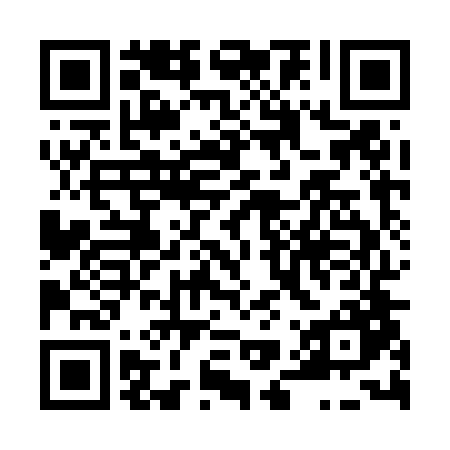 Prayer times for Arnoltice, Czech RepublicWed 1 May 2024 - Fri 31 May 2024High Latitude Method: Angle Based RulePrayer Calculation Method: Muslim World LeagueAsar Calculation Method: HanafiPrayer times provided by https://www.salahtimes.comDateDayFajrSunriseDhuhrAsrMaghribIsha1Wed3:075:3212:576:038:2210:372Thu3:035:3112:576:048:2310:403Fri3:005:2912:566:058:2510:434Sat2:565:2712:566:068:2710:465Sun2:535:2512:566:078:2810:496Mon2:495:2412:566:088:3010:527Tue2:465:2212:566:098:3110:558Wed2:425:2012:566:108:3310:599Thu2:415:1912:566:118:3411:0210Fri2:415:1712:566:128:3611:0411Sat2:405:1512:566:138:3711:0412Sun2:395:1412:566:148:3911:0513Mon2:395:1212:566:148:4011:0514Tue2:385:1112:566:158:4211:0615Wed2:385:0912:566:168:4311:0716Thu2:375:0812:566:178:4511:0717Fri2:365:0712:566:188:4611:0818Sat2:365:0512:566:198:4811:0919Sun2:355:0412:566:208:4911:0920Mon2:355:0312:566:208:5011:1021Tue2:355:0112:566:218:5211:1022Wed2:345:0012:566:228:5311:1123Thu2:344:5912:566:238:5411:1224Fri2:334:5812:576:248:5611:1225Sat2:334:5712:576:248:5711:1326Sun2:334:5612:576:258:5811:1427Mon2:324:5512:576:268:5911:1428Tue2:324:5412:576:269:0111:1529Wed2:324:5312:576:279:0211:1530Thu2:314:5212:576:289:0311:1631Fri2:314:5112:576:289:0411:16